Cambrian Sea WorksheetAs you explore the Cambrian Sea simulation, write down the names of these organisms next to their images.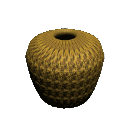 Eifella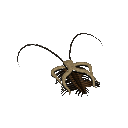           Marella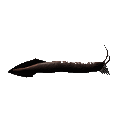 Pikaia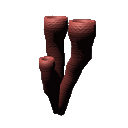 Hezalia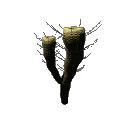 Pirania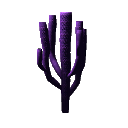 Vauxia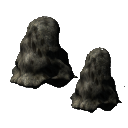 Stromatolites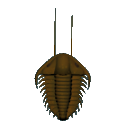 Olenoides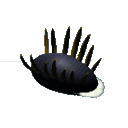 Wiwaxia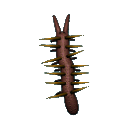 Hallucigenia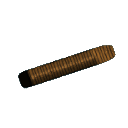 Odontogryphus